1.	Grinders must have dust extraction fitted and working correctly. Ensure filters and bags are checked, cleaned and emptied regularly (wearing dust mask).2.	FFP3 disposable dust masks to be worn at all times in addition to extraction. Masks must have been fit tested for each operative.3.4.5.6.7.8.9.10.Company Name:Site:Company Name:Site: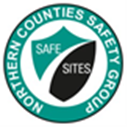 COSHH AssessmentCOSHH AssessmentSupplier:N/AN/ACOSHH Number20page 1Assessment By:Activity:Activity:Review DateAssessment DateGrinding out old cement mortar joints in brickworkGrinding out old cement mortar joints in brickworkPersons/Groups at RiskPersons/Groups at RiskOperativesOperativesNAME OF HAZARDOUS SUBSTANCE USED OR CREATEDSubstance: Respirable Crystalline Silica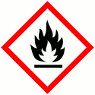 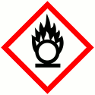 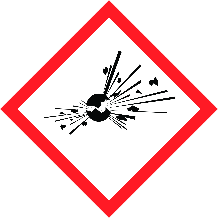 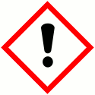 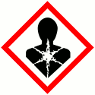 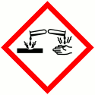 FLAMMABLEFLAMMABLEOXIDISINGOXIDISINGEXPLOSIVEEXPLOSIVEIRRITANTIRRITANTHARMFULHARMFULCORROSIVECORROSIVECORROSIVEYESNOYESNOYESNOYESNOYESNOYESNONOInsert  in appropriate boxesInsert  in appropriate boxesInsert  in appropriate boxesInsert  in appropriate boxesInsert  in appropriate boxesInsert  in appropriate boxesInsert  in appropriate boxesInsert  in appropriate boxesInsert  in appropriate boxesInsert  in appropriate boxesInsert  in appropriate boxesInsert  in appropriate boxesInsert  in appropriate boxesInsert  in appropriate boxesInsert  in appropriate boxesInsert  in appropriate boxesInsert  in appropriate boxesInsert  in appropriate boxes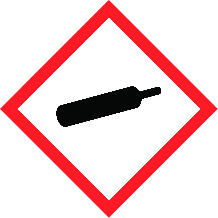 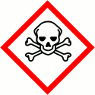 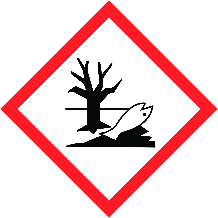 COMPRESSED GASCOMPRESSED GASTOXICTOXICHARMFUL TO THE EINVIRONMENTHARMFUL TO THE EINVIRONMENTYESNOYESNOYESNOYESNOYESNOYESNONOInsert  in appropriate boxesInsert  in appropriate boxesInsert  in appropriate boxesInsert  in appropriate boxesInsert  in appropriate boxesInsert  in appropriate boxesInsert  in appropriate boxesInsert  in appropriate boxesInsert  in appropriate boxesInsert  in appropriate boxesInsert  in appropriate boxesInsert  in appropriate boxesInsert  in appropriate boxesInsert  in appropriate boxesInsert  in appropriate boxesInsert  in appropriate boxesInsert  in appropriate boxesInsert  in appropriate boxesPlease add comments into boxes where required.Please add comments into boxes where required.Insert  in appropriate boxes and add comment belowInsert  in appropriate boxes and add comment belowYESNONOIs Manufacturers Safety Data Sheet available?Is Manufacturers Safety Data Sheet available?Is Manufacturers Safety Data Sheet available?Does the Substance have a Workplace Exposure Limit (WEL)? Does the Substance have a Workplace Exposure Limit (WEL)? Does the Substance have a Workplace Exposure Limit (WEL)? If the substance has a WEL please state. if un-sure check HSE document – EH40If the substance has a WEL please state. if un-sure check HSE document – EH40If the substance has a WEL please state. if un-sure check HSE document – EH400.1 mg/m3 (8hr TWA)Can a safer substance be used or can the substance be enclosed or extracted.Can a safer substance be used or can the substance be enclosed or extracted.Can a safer substance be used or can the substance be enclosed or extracted.Will employees be given information and training?Will employees be given information and training?Will employees be given information and training?Will Personal Protective Equipment be provided for employees?Will Personal Protective Equipment be provided for employees?Will Personal Protective Equipment be provided for employees?     State the standard of RPE (respirators)     State the standard of RPE (respirators)     State the standard of RPE (respirators)FFP3 mask     State the standard of Goggles or Spectacles     State the standard of Goggles or Spectacles     State the standard of Goggles or SpectaclesBS EN166 B Goggles     State the standard of Gloves     State the standard of Gloves     State the standard of GlovesBS EN 388     State the standard of Overalls     State the standard of Overalls     State the standard of Overalls     State the standard of Boots     State the standard of Boots     State the standard of BootsBS EN345     Other Equipment     Other Equipment     Other EquipmentAttach details if YESWill Exposure Monitoring and/or Control Measures be required?Will Exposure Monitoring and/or Control Measures be required?Will Exposure Monitoring and/or Control Measures be required?Attach details if YESWill Health Surveillance be necessary?Will Health Surveillance be necessary?Will Health Surveillance be necessary?Attach details if YESDoes this Substance need to be disposed of by a Waste Disposal Contractor?Does this Substance need to be disposed of by a Waste Disposal Contractor?Does this Substance need to be disposed of by a Waste Disposal Contractor?Does this Substance need to be disposed of by a Waste Disposal Contractor?Have all necessary First-aid and welfare requirements been provided?Have all necessary First-aid and welfare requirements been provided?Have all necessary First-aid and welfare requirements been provided?Have Storage requirements for the substance been provided / arranged on site?Have Storage requirements for the substance been provided / arranged on site?Have Storage requirements for the substance been provided / arranged on site?N/AFIRST AID, FIRE FIGHTING, STORAGE & HANDLING, DISPOSAL AND ACCIDENTAL RELEASE INSTRUCTIONS ARE PROVIDED ON PAGES 2 & 3FIRST AID, FIRE FIGHTING, STORAGE & HANDLING, DISPOSAL AND ACCIDENTAL RELEASE INSTRUCTIONS ARE PROVIDED ON PAGES 2 & 3FIRST AID, FIRE FIGHTING, STORAGE & HANDLING, DISPOSAL AND ACCIDENTAL RELEASE INSTRUCTIONS ARE PROVIDED ON PAGES 2 & 3Number of Sheets attached to this AssessmentNumber of Sheets attached to this AssessmentNumber of Sheets attached to this AssessmentFIRST AID INSTRUCTIONSFIRST AID INSTRUCTIONSFIRST AID INSTRUCTIONSFIRST AID INSTRUCTIONSFIRST AID INSTRUCTIONSFIRST AID INSTRUCTIONSFIRST AID INSTRUCTIONSRoute of Exposure, orType of InjuryFirst Aid TreatmentFirst Aid TreatmentFirst Aid TreatmentFirst Aid TreatmentFirst Aid TreatmentFirst Aid TreatmentSkin Contact Wash with soap and waterWash with soap and waterWash with soap and waterWash with soap and waterWash with soap and waterWash with soap and waterEye Contact The affected area should be irrigated immediately with cold running water or sterile eye wash and medical attention sought.The affected area should be irrigated immediately with cold running water or sterile eye wash and medical attention sought.The affected area should be irrigated immediately with cold running water or sterile eye wash and medical attention sought.The affected area should be irrigated immediately with cold running water or sterile eye wash and medical attention sought.The affected area should be irrigated immediately with cold running water or sterile eye wash and medical attention sought.The affected area should be irrigated immediately with cold running water or sterile eye wash and medical attention sought.Inhalation Remove the affected person to fresh air. Obtain medical assistance immediately.Remove the affected person to fresh air. Obtain medical assistance immediately.Remove the affected person to fresh air. Obtain medical assistance immediately.Remove the affected person to fresh air. Obtain medical assistance immediately.Remove the affected person to fresh air. Obtain medical assistance immediately.Remove the affected person to fresh air. Obtain medical assistance immediately.IngestionIngestion is highly unlikely in normal circumstancesIngestion is highly unlikely in normal circumstancesIngestion is highly unlikely in normal circumstancesIngestion is highly unlikely in normal circumstancesIngestion is highly unlikely in normal circumstancesIngestion is highly unlikely in normal circumstancesGeneral InformationFIRE FIGHTING MEASURESFIRE FIGHTING MEASURESHazardMeasuresFire  N/AStabilityStableDecomposition ProductsN/AMANUFACTURERS INFORMATIONMANUFACTURERS INFORMATIONManufacturers Name and AddressN/AManufacturers Health & Safety Data Sheet ReferenceN/A24 Hour Emergency Telephone NumberN/ARegulatory Information: Warning Label PhrasesN/ASTORAGE AND HANDLINGSTORAGE AND HANDLINGHazardMeasuresHandling Avoid prolonged skin contact. Wear PVC or Nitrile glovesStorageN/ADISPOSAL MEASURESDISPOSAL MEASURESHazardMeasuresPollution of water courses or drainsDo not allow run off from water suppression to enter drainsACCIDENTAL RELEASE MEASURESACCIDENTAL RELEASE MEASURESHazardMeasuresSpillageN/AUSAGE/EXPOSUREUSAGE/EXPOSUREFrequency and Duration of useDaily for up to 8 hoursMaximum number of people involved in activity1 to 6Quantities stored/usedN/AExposure levelsWEL is unlikely to be exceeded if dust extraction is used and RPE worn correctlyName:Signature:Date:Name:Signature:Date: